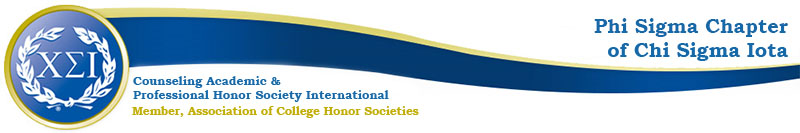 Phi Sigma Chapter Meetings Tuesday May 11th 20214:30-5:30pmhttps://uncp.webex.com/meet/Nicole.StargellPresent: PVPWL2 StudentsCFAWelcome Checkin: Best Thing That Happened this Week2021 Induction a Success! Welcome 2021-2022 CSI Phi Sigma Officers!Scottie Miller—PresidentBrianna Dedeaux—Deputy President Alexis Nappier—Vice President Laura McAliley—SecretaryRocio Serna— TreasurerEliza Burgess—Wilmington Liaison Special Acknowledgement of Laura from the Ceremony! Sorry we missed you!Fall Planning Fall Meeting Daysvia WebexAsk at the best date and time at coffee breakWelcome Back Coffee Break “That was a lot of information!  Here’s a Coffee on us!”Virtually Tuesday 9/14 & 15 @4:30CSI 101Best meeting day and time?Recruit for DEWDiversity and Equity Workgroup—Sitonja Valenzuela (doctoral intern)Collaborate with American Indian Museum to Compile American Indian Mental Health ResourcesMC InstructorWestern Carolina UniversityCreate Mission Statement20/20 Consensus Definition of CounselingBIPOCLGBTQ+LifespanAbilityMarket, Attend Coffee Break, & Solidify Membership Create Goals for 2021-2022 Academic YearEducation/Training (PDAs)Collaborate with Campus GroupsCPCE Study GroupsRS & SM will run some over the summerJune & July2021-2022 PDA Theme—Diversity & EquityNew BusinessAdvocacyCommunity Engagement FundraisingServiceSocialAction Items: Sitonja will Start working on the DEWP, DP, & VP will plan Coffee Break in AugustNext meeting: Tuesday 9/14 & 15 @4:30